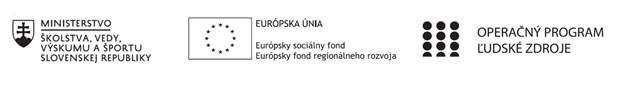 Správa o činnosti pedagogického klubu Príloha:Prezenčná listina zo stretnutia pedagogického klubuPokyny k vyplneniu Správy o činnosti pedagogického klubu:Prijímateľ vypracuje správu ku každému stretnutiu pedagogického klubu samostatne. Prílohou správy je prezenčná listina účastníkov stretnutia pedagogického klubu. V riadku Prioritná os – VzdelávanieV riadku špecifický cieľ – uvedie sa v zmysle zmluvy o poskytnutí nenávratného finančného príspevku (ďalej len "zmluva o NFP")V riadku Prijímateľ -  uvedie sa názov prijímateľa podľa zmluvy o poskytnutí nenávratného finančného príspevku V riadku Názov projektu -  uvedie sa úplný názov projektu podľa zmluvy NFP, nepoužíva sa skrátený názov projektu V riadku Kód projektu ITMS2014+ - uvedie sa kód projektu podľa zmluvy NFPV riadku Názov pedagogického klubu (ďalej aj „klub“) – uvedie sa  názov klubu V riadku Dátum stretnutia/zasadnutia klubu -  uvedie sa aktuálny dátum stretnutia daného klubu učiteľov, ktorý je totožný s dátumom na prezenčnej listineV riadku Miesto stretnutia  pedagogického klubu - uvedie sa miesto stretnutia daného klubu učiteľov, ktorý je totožný s miestom konania na prezenčnej listineV riadku Meno koordinátora pedagogického klubu – uvedie sa celé meno a priezvisko koordinátora klubuV riadku Odkaz na webové sídlo zverejnenej správy – uvedie sa odkaz / link na webovú stránku, kde je správa zverejnenáV riadku  Manažérske zhrnutie – uvedú sa kľúčové slová a stručné zhrnutie stretnutia klubuV riadku Hlavné body, témy stretnutia, zhrnutie priebehu stretnutia -  uvedú sa v bodoch hlavné témy, ktoré boli predmetom stretnutia. Zároveň sa stručne a výstižne popíše priebeh stretnutia klubuV riadku Závery o odporúčania –  uvedú sa závery a odporúčania k témam, ktoré boli predmetom stretnutia V riadku Vypracoval – uvedie sa celé meno a priezvisko osoby, ktorá správu o činnosti vypracovala  V riadku Dátum – uvedie sa dátum vypracovania správy o činnostiV riadku Podpis – osoba, ktorá správu o činnosti vypracovala sa vlastnoručne   podpíšeV riadku Schválil - uvedie sa celé meno a priezvisko osoby, ktorá správu schválila (koordinátor klubu/vedúci klubu učiteľov) V riadku Dátum – uvedie sa dátum schválenia správy o činnostiV riadku Podpis – osoba, ktorá správu o činnosti schválila sa vlastnoručne podpíše.Príloha správy o činnosti pedagogického klubu                                                                                             PREZENČNÁ LISTINAMiesto konania stretnutia:     Gymnázium Hlinská 29, ŽilinaDátum konania stretnutia:    15.11.2021Trvanie stretnutia:           od 16.00 hod	do 19.00 hod	Zoznam účastníkov/členov pedagogického klubu:Meno prizvaných odborníkov/iných účastníkov, ktorí nie sú členmi pedagogického klubu  a podpis/y:Prioritná osVzdelávanieŠpecifický cieľ1.1.1 Zvýšiť inkluzívnosť a rovnaký prístup ku kvalitnému vzdelávaniu a zlepšiť výsledky a kompetencie detí a žiakovPrijímateľGymnáziumNázov projektuGymza číta, počíta a bádaKód projektu  ITMS2014+312011U517Názov pedagogického klubu BIOGYMZADátum stretnutia  pedagogického klubu15.11.2021Miesto stretnutia  pedagogického klubuGymnáziumMeno koordinátora pedagogického klubuMgr. Gabriela ČornáOdkaz na webové sídlo zverejnenej správywww.gymza.skManažérske zhrnutie:Krátka anotácia:Poznať ciele dokumentu pre udržateľný rozvoj TUR 2030, návrh úloh a aktivít na začlenenie dokumentu do výučby predmetu biológie. Ponuka aktivít ako No Waste November (November Bez Odpadu z  Green Foundation  programu Roots & Shoots. Konzultácie o podujatiach, ktoré podporujú a umožňujú jednotlivcom a inštitúciám bojovať proti rôznym formám napr. odpadu v ich vlastných komunitách a vytvoriť tak pozitívny globálny vplyv. Cieľom hnutia je prepojiť úsilie miestnej komunity s globálnymi kampaňami a zdôrazniť dominový efekt akcií jednotlivca.Kľúčové slová:Ciele trvalo udržateľného rozvoja, aktivity, bezodpadový novemberHlavné body, témy stretnutia, zhrnutie priebehu stretnutia: Ciele trvalo udržateľného rozvoja(TUR), známe aj ako Globálne ciele, prijala OSN v roku 2015 ako všeobecnú výzvu na prijatie opatrení na ukončenie chudoby, ochranu planéty a zabezpečenie toho, aby do roku 2030 všetci ľudia mali mier a prosperitu.
17 cieľov trvalo udržateľného rozvoja je integrovaných – uznávajú, že opatrenia v jednej oblasti ovplyvnia výsledky v iných a že rozvoj musí vyvážiť sociálnu, hospodársku a environmentálnu
udržateľnosť.
Na dosiahnutie cieľov trvalo udržateľného rozvoja v každom kontexte je potrebná kreativita, know-how, technológie a finančné zdroje z celej spoločnosti.Odstránenie chudobyVymazať hladVytvorte dobré zdravie a pohoduPoskytovanie kvalitného vzdelávaniaPresadzovanie rodovej rovnostiZlepšiť čistú vodu a sanitáciuRast cenovo dostupnej a čistej energieVytvorte dôstojnú prácu a hospodársky rastZvýšenie priemyslu, inovácií a infraštruktúryZnížiť nerovnosťMobilizácia udržateľných miest a obcíVplyv zodpovednej spotreby a výrobyOrganizovať opatrenia v oblasti klímyRozvíjať život pod vodouPredlžte život na zemiZaručiť mier, spravodlivosť a silné inštitúcieBudovanie partnerstiev pre cieleSpoločne s členmi klubu sme diskutovali o aplikácii jednotlivých cieľov TUR do vyučovacieho procesu biológie. Environmentálne zameranie je vložené v biológii rastlín, živočíchov a človeka  a zahŕňa všetky ročníky. Závery a odporúčania:Agenda 2030 nevyzýva konať len štáty, ale aj jednotlivcov. Pri dosahovaní cieľov TUR musíme v prvom rade začať od seba, aby sme mohli našu planétu odovzdať budúcim generáciám ak nie v lepšom, tak minimálne v rovnakom stave.Zameranie sa vo vyučovacom procese hlavne na presadzovanie rodovej rovnosti a zlepšenie čistej vody a sanitáciu vo svojom okolí. No Waste November (November Bez Odpadu) aktivity Roots and Shoots ako jedna z možnosti zapojiť sa vlastnou skúsenosťou zo strany študentov.Vypracoval (meno, priezvisko)Mgr. Jana LeibiczerováDátum15.11.2021PodpisSchválil (meno, priezvisko)Mgr. Gabriela ČornáDátum15.11.2021PodpisPrioritná os:VzdelávanieŠpecifický cieľ:1.1.1 Zvýšiť inkluzívnosť a rovnaký prístup ku kvalitnému vzdelávaniu a zlepšiť výsledky a kompetencie detí a žiakovPrijímateľ:GymnáziumNázov projektu:Gymza číta, počíta a bádaKód ITMS projektu:312011U517Názov pedagogického klubu:BioGYMZAč.Meno a priezviskoPodpisInštitúcia1. Bc. Ing.  Jarmila TuroňováGymnázium Hlinská 292.PaedDr. Katarína KitašováGymnázium Hlinská 293.Mgr. Gabriela ČornáGymnázium Hlinská 294.Mgr. Jana LeibiczerováGymnázium Hlinská 29č.Meno a priezviskoPodpisInštitúcia